О назначении публичных слушаний по проекту решения Собрания депутатов Малояушского сельского поселения Вурнарского района Чувашской Республики  о преобразовании муниципальных образований путем объединения всех поселений, входящих                 в состав Вурнарского района Чувашской Республики, и наделения вновь образованного муниципального образования статусом муниципального округа с наименованием Вурнарский муниципальный округ Чувашской Республики с административным центром: поселок городского типа ВурнарыВ соответствии со статьей 28 Федерального закона от 06 октября 2003 года  № 131-ФЗ «Об общих принципах организации местного самоуправления в Российской Федерации», Уставом Малояушского сельского поселения Вурнарского района Чувашской Республики,  решением собрания депутатов Малояушского сельского поселения Вурнарского района Чувашской Республики от 18 июля 2012 года № 20-2 «Об утверждении Порядка проведения публичных слушаний, приема предложений и участия граждан в обсуждении проектов нормативно-правовых актов», рассмотрев инициативу Собрания депутатов Вурнарского района Чувашской Республики о преобразовании муниципальных образований путем объединения всех сельских поселений, входящих в состав Вурнарского района Чувашской Республики, и наделения вновь образованного муниципального образования статусом муниципального округа с наименованием Вурнарский муниципальный округ Чувашской Республики с административным центром: поселок городского типа Вурнары, оформленную решением Собрания депутатов Вурнарского района Чувашской Республики от 14 декабря 2021 года № 17/1, Собрание депутатов Малояушского сельского поселения Вурнарского района Чувашской Республики решило:1. Вынести на публичные слушания вопрос о преобразовании муниципальных образований путем объединения всех сельских поселений, входящих в состав Вурнарского района Чувашской Республики: Азимсирминского сельского поселения Вурнарского района Чувашской Республики, Алгазинского сельского поселения Вурнарского района Чувашской Республики, Апнерского сельского поселения Вурнарского района Чувашской Республики, Большеторханского сельского поселения Вурнарского района Чувашской Республики, Большеяушского сельского поселения Вурнарского района Чувашской Республики, Бурдасинского сельского поселения Вурнарского района Чувашской Республики, Вурманкасинского сельского поселения Вурнарского района Чувашской Республики, Вурнарского городского поселения Вурнарского района Чувашской Республики, Ермошкинского сельского поселения Вурнарского района Чувашской Республики, Ершипосинского сельского поселения Вурнарского района Чувашской Республики, Калининского сельского поселения Вурнарского района Чувашской Республики, Кольцовского сельского поселения Вурнарского района Чувашской Республики, Малояушского сельского поселения Вурнарского района Чувашской Республики, Ойкас-Кибекского сельского поселения Вурнарского района Чувашской Республики, Санарпосинского сельского поселения Вурнарского района Чувашской Республики, Сявалкасинского сельского поселения Вурнарского района Чувашской Республики, Хирпосинского сельского поселения Вурнарского района Чувашской Республики, Шинерского сельского поселения Вурнарского района Чувашской Республики, Янгорчинского сельского поселения Вурнарского района Чувашской Республики и наделения вновь образованного муниципального образования статусом муниципального округа с наименованием Вурнарский муниципальный округ Чувашской Республики с административным центром: поселок городского типа Вурнары. 2. Назначить проведение публичных слушаний по вопросу, указанному в пункте 1 настоящего решения на 20 января 2022 года в 13 часов 00 минут.3. Место проведения публичных слушаний: Малояушский сельский клуб (Чувашская Республика, Вурнарский район, с. Малые Яуши, ул. Центральная, 26).4. Организацию и проведение публичных слушаний возложить на администрацию Малояушского сельского поселения Вурнарского района Чувашской Республики.5. В срок не позднее 25.12. 2021 года обеспечить в соответствии с Уставом Малояушского сельского поселения Вурнарского района Чувашской Республики опубликование в печатном издании «Бюллетень Малояушского сельского поселения Вурнарского района» и размещение на официальном сайте Малояушского сельского поселения Вурнарского района в сети «Интернет»: 5.1. Настоящего решения;5.2.Проекта решения Собрания депутатов Малояушского сельского поселения Вурнарского района Чувашской Республики «О согласии на преобразование муниципальных образований путем объединения всех сельских поселений, входящих в состав Вурнарского района Чувашской Республики, и наделения вновь образованного муниципального образования статусом муниципального округа с наименованием Вурнарский муниципальный округ Чувашской Республики, с административным центром в поселке городского типа Вурнары» по форме согласно приложению № 1 к настоящему решению.5.3. Порядка внесения и учета предложений по вопросу о преобразовании муниципальных образований путем объединения всех сельских поселений, входящих в состав Вурнарского района Чувашской Республики, и наделения вновь образованного муниципального образования статусом муниципального округа с наименованием Вурнарский муниципальный округ Чувашской Республики, с административным центром в поселке городского типа Вурнары согласно приложению № 2 к настоящему решению. Председатель собрания депутатов Малояушского сельского поселения Вурнарского района Чувашской Республики                                 Н.Ю. Курсова    Глава Малояушского сельского поселения       Вурнарского района Чувашской Республики                                        С.К. Волков Приложение № 1к решению Собрания депутатов Малояушского сельского поселения от 17.12.2021 № 17-2ПРОЕКТ РЕШЕНИЯО согласии на преобразование муниципальных образований путем объединения всех сельских поселений, входящих в состав Вурнарского района Чувашской Республики, и наделения вновь образованного муниципального образования статусом муниципального округа с наименованием Вурнарский муниципальный округ Чувашской Республики, с административным центром в поселке городского типа ВурнарыВ соответствии со статьей 13 Федерального закона от 06.10.2003 № 131-ФЗ "Об общих принципах организации местного самоуправления в Российской Федерации", с Уставом Малояушского сельского поселения Вурнарского района Чувашской Республики, рассмотрев инициативу Собрания депутатов Вурнарского района Чувашской Республики о преобразовании муниципальных образований путем объединения всех сельских поселений, входящих в состав Вурнарского района Чувашской Республики, и наделения вновь образованного муниципального образования статусом муниципального округа с наименованием Вурнарский муниципальный округ Чувашской Республики, с административным центром в поселке городского типа Вурнары, оформленную решением Собрания депутатов Вурнарского района Чувашской Республики от 14.12.2021 № 17/1, выражая мнение населения Малояушского сельского поселения Вурнарского района Чувашской Республики, Собрание депутатов Малояушского сельского поселения Вурнарского района Чувашской Республики решило:1. Согласиться на преобразование муниципальных образований путем объединения всех сельских поселений, входящих в состав Вурнарского района Чувашской Республики: Азимсирминского сельского поселения Вурнарского района Чувашской Республики, Алгазинского сельского поселения Вурнарского района Чувашской Республики, Апнерского сельского поселения Вурнарского района Чувашской Республики, Большеторханского сельского поселения Вурнарского района Чувашской Республики, Большеяушского сельского поселения Вурнарского района Чувашской Республики, Буртасинского сельского поселения Вурнарского района Чувашской Республики, Вурманкасинского сельского поселения Вурнарского района Чувашской Республики, Вурнарского городского поселения Вурнарского района Чувашской Республики, Ермошкинского сельского поселения Вурнарского района Чувашской Республики, Ершипосинского сельского поселения Вурнарского района Чувашской Республики, Калининского сельского поселения Вурнарского района Чувашской Республики, Кольцовского сельского поселения Вурнарского района Чувашской Республики, Малояушского сельского поселения Вурнарского района Чувашской Республики, Ойкас-Кибекского сельского поселения Вурнарского района Чувашской Республики, Санарпосинского сельского поселения Вурнарского района Чувашской Республики, Сявалкасинского сельского поселения Вурнарского района Чувашской Республики, Хирпосинского сельского поселения Вурнарского района Чувашской Республики, Шинерского сельского поселения Вурнарского района Чувашской Республики, Янгорчинского сельского поселения Вурнарского района Чувашской Республики, и наделения вновь образованного муниципального образования статусом муниципального округа с наименованием Вурнарский муниципальный округ Чувашской Республики с административным центром: поселок городского типа Вурнары..2. Настоящее решения вступает в силу со дня его принятия и подлежит официальному опубликованию в печатном издании «Бюллетень Малояушского сельского поселения» и размещению на официальном сайте Малояушского сельского поселения Вурнарского района в сети «Интернет». Председатель собрания депутатов Малояушского сельского поселения Вурнарского района Чувашской Республики                                 Н.Ю. Курсова    Глава Малояушского сельского поселения       Вурнарского района Чувашской Республики                                        С.К. Волков Приложение № 2к решению Собрания депутатов Малояушского сельского поселения от 17.12.2021 № 17-2Порядок внесения и учета предложенийпо вопросу о преобразовании муниципальных образований путем объединения всех сельских поселений, входящих в состав Вурнарского района Чувашской Республики, и наделения вновь образованного муниципального образования статусом муниципального округа с наименованием Вурнарский муниципальный округ Чувашской Республики, с административным центром в поселке городского типа Вурнары Граждане, проживающие на территории Малояушского сельского поселения Вурнарского района, вправе участвовать в публичных слушаниях по вопросу о преобразовании муниципальных образований путем объединения всех сельских поселений, входящих в состав Вурнарского района Чувашской Республики, и наделения вновь образованного муниципального образования статусом муниципального округа с наименованием Вурнарский муниципальный округ Чувашской Республики, с административным центром в поселке городского типа Вурнары» посредством:- внесения в Собрание депутатов Малояушского сельского поселения Вурнарского района замечаний и предложений в письменной форме в срок по 20.01. 2022 года  включительно; - непосредственного участия в публичных слушаниях «20» января 2022 года в 13.00 в Малояушском сельском клубе по адресу: Чувашская Республика, Вурнарский район, с. Малые Яуши, ул. Центральная, 26,  (далее - Слушания).Предварительный состав участников слушаний определяется администрацией Малояушского сельского поселения Вурнарского района.Не может быть отказано в участии в слушаниях как минимум пятнадцати заинтересованным лицам, изъявившим желание участвовать в слушаниях, ранее других направившим не позднее, чем за три дня до начала слушаний, в адрес Собрания депутатов Малояушского сельского поселения Вурнарского района письменное извещение о своем желании принять участие в слушаниях. Извещение, замечания и предложения направляются по адресу: Чувашская Республика, Вурнарский район, с.Малые Яуши, ул. Школьная, д.11.Участники слушаний в ходе обсуждения проекта могут задавать вопросы в устной и письменной форме, а также выступить с предложениями по обсуждаемому проекту.На слушаниях ведется протокол, который подписывается председательствующим и секретарем. В протоколе слушаний отражаются позиции и мнения участников слушаний, высказанные ими в ходе слушаний.По итогам слушаний могут быть приняты рекомендации и иные документы. Указанные документы утверждаются Собранием депутатов Малояушского сельского поселения Вурнарского района.ЧЁВАШ РЕСПУБЛИКИВАРНАР  РАЙОН,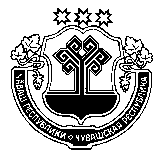 ЧУВАШСКАЯ РЕСПУБЛИКА ВУРНАРСКИЙ РАЙОН  КӖҪӖН КИПЕКЯЛ ПОСЕЛЕНИЙӖНДЕПУТАТСЕН ПУХẶВӖ ЙЫШẶНУ«17» раштав  2021=.     №17-2             К.=.н Кипек салиСОБРАНИЕ ДЕПУТАТОВ МАЛОЯУШСКОГО СЕЛЬСКОГОПОСЕЛЕНИЯ ЧЕТВЕРТОГО СОЗЫВА РЕШЕНИЕ«17» декабря 2021 г.  № 17-2с. МАЛЫЕ ЯУШИ